               38 ОСНОВНО УЧИЛИЩЕ ”ВАСИЛ АПРИЛОВ”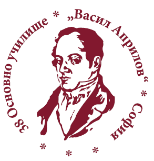 София, 1504, ул.”Шипка”№ 40, тел.02/ 8465358; 02/ 9442080; e-mail: aprilov_38ou@abv.bgПриложение 1ПРАВИЛА ЗА ОРГАНИЗИРАНЕ И ПРОВЕЖДАНЕ НА ОБРАЗОВАТЕЛНИЯ ПРОЦЕС И РАБОТА ПРЕЗ УЧЕБНАТА 2020/2021 В УСЛОВИЯТА НА COVID-19      Образователният процес и работата в 38.ОУ през учебната 2020/2021 година в условията на COVID-19 ще бъдат организиране при спазване на следните правила и мерки:1. Намаляване на средата на взаимодействие и прилагане на стратегия на дистанция между учениците от различните паралелки, с цел ограничаване разпространението на вируса, доколкото това е възможно.2. Спазване на общоприетите здравни протколи и организационни правила определени от Министерство на здравеопазването, Министерство на образованието и РЗИ.3. Носене на лични предпазни средста /маски или шлемове/ на територията на училището:3.1. Задължително е носенето на лични предпазни средства /маска или шлем/ в общите закрити части на учебната сграда - преддверие, фоайета, стълбища, коридори, санитарни възли, медицински кабинет, учителска стая, библиотека, бюфет и столова (освен при хранене) – за всички ученици, учители, в т.ч. от външните за институцията лица; 3.2. Задължително е носенето на лични предпазни средства /маска или шлем/ в класните стаи и другите учебни помещения (кабинети, физкултурни салони) – от учителите, които преподават на ученици от повече от една паралелка. 3.3. При учители, които преподават само в една паралелка носенето на лични предпазни средства /маска или шлем/ е по тяхно желание;3.4.  Носенето на лични предпазни средства /маска или шлем/ от учениците в класната стая е по тяхно желание;3.5.  Маските за учениците се осигуряват от самите тях, респ. от техните родители. Училището осигурява маски в случаите, когато ученик няма такава или тя не е подходяща за ползване. Училището осигурява лични предпазни средства за учителите -  маски или шлемове;4. Горните правила за носене на маски и шлемове са определени съгласно действащите здравни правила общо за страната и избраната стратегия за ограничаване на взаимодействието между паралелките. Същите могат да се променят при промяна на общите правила от министъра на здравеопазването. 5. Отделяне на особено внимание на личната хигиена и условията за нейното поддържане:5.1. Осигуряване на течаща топла вода и сапун във всяко санитарно помещение, както и в тоалетните за всички ученици и работещи.5.2. Поставяне на автоматични дозатори за дезинфектант за ръце на централен и западен вход на училището, в стола, в учителската стая и в коридорите на втори и трети етаж,  течни препарати за дезинфекция на ръце- в класните стаи, като тяхната употреба следва да се контролира от учителите в час и от дежурните учители през междучасието.5.3. Затвърждаване на навиците за миене на ръцете с течен сапун и топла вода след посещение на тоалетната, преди хранене, след отдих на открито/физическа култура, при кихане и кашляне чрез напомняния и кратки беседи от страна на учителите.5.4. Насочване на вниманието на учениците към правилното използване на дезинфектант за ръце, който се нанася върху чисти ръце. 5.5. Стремеж към елиминиране на вредни навици, свързани с докосване на лицето, носа, устата и очите като лична отговорност на всеки.6. За дезинфекция и проветряване на помещенията се предприемат следните мерки:6.1 Ежедневно двукратно (преди началото и след приключване на смяната) влажно почистване и дезинфекция на всички критични точки – под, бюра, чинове, маси, дръжки на врати, прозорци, ключове за осветление, парапети, уреди, екрани, тоалетни чинии, мивки, кранове и др., а при наличие на потвърден случай на COVID-19 хигиенните и дезинфекционните мероприятия се увеличават, като в зависимост от обектите и препоръките на РЗИ варират от 4 пъти на ден до дезинфекция на всеки час. 6.2. Учебните стаи се проветряват по време на всяко междучасие, като се обръща специално внимание на кабинетите, учителската стая, физкултурните салони, в които повърхностите, мишките, клавиатурите се дезинфекцират всяко междучасие. 6.3. Във всички санитарни помещения и тоалетни в училището се следи за изразходването и своевременното осигуряване на течен сапун или дезинфектанти, еднократни салфетки за подсушаване на ръцете, тоалетна хартия, както и регулярно изхвърляне на боклука. 7. В столовата и в бюфета се спазват публикуваните на интернет страницата на МЗ и БАБХ „Препоръки към бизнес операторите и работодателите от хранителния бизнес“.8. Създаване на вътрешноучилищна организация и спазване на правилата във връзка с епидемията в 38 ОУ „В.Априлов“:8.1. За лице, отговорно за организация и спазване на правилата във връзка с епидемията е определен   зам.директор АСД. 8.2. Отговорностите в училищния екип и задълженията на останалия персонал, в т.ч. и графици за дежурства се разпределят от директора на училището съобразно приетия план за действие в условията на COVID-19 и текущата обстановка.8.3. Персоналът в училище - педагогически и непедагогически, учениците и външните посетители се запознават със здравните изисквания на територията на училището чрез  информационни материали.8.4. Организацията на хигиенните и дезинфекционните дейности и запознаването с инструкциите  за  начина на ползване на съответните биоциди, вкл. и правилното приготвяне на дезинфекционните разтвори, за биоцидите, които не са готови за употреба, съгласно издадените от МЗ разрешения се осъществява от домакина съвместно с   медицинското лице в училището и/или под методичната помощ на РЗИ. 9. За осигуряване на ефективно и безопасно изпълнение на служебните задължения се прилагат инструктажи и протоколи за работа на педагогическия и непедагогическия персонал, персонала в стола и медицинското лице.10.  За осигуряване на дистанция между учениците от различни паралелки и организация на учебния процес се предприемат следните мерки:10.1 Класни стаи и учебен процес: всички паралелки от съответната смяна имат постоянни класни стаи, при което учителите се местят, но не и учениците;  учебни помещения, които се ползват от учениците от различни паралелки /поради спецификата на обучението / са  кабинетите по ИКТ, кабинет музика, физкултурните салони и занимални, а при провеждане на лабораторни упражнения-кабинет природни науки. паралелките от първи клас са отделени на първи етаж. провеждат се максимален брой часове на открито, когато метеорологичната обстановка позволява това; за провеждане на часове на открито се ползва допълнителна материална база -  парк на Военна академия, който се намира в непосредствена близост до училището; използва се един учебен чин от един ученик или учениците се разполагат на местата за сядане шахматно, където е приложимо  - първи клас, групи за ЦДО, групи по интереси; ФУЧ осигурява се физическо разстояние между масата/бюрото на учителя и първия ред маси/чинове на учениците, в т.ч. и чрез освобождаване на първия ред маси/чинове, с цел спазване на дистанция от поне 1,5 метра по време на обучение, особено при работата на учителите с повече от една паралелка;намаляват се до минимум ненужни предмети в коридорите и класни стаи; разпределението  на часовете между учителите по един предмет, при възможност, с цел формиране на норма преподавателска работа в рамките на един випуск; при осъществяване на заниманията по интереси учителите, които ги водят имат за задача максимално ограничаване на контактите между ученици от различни паралелки, доколкото това е възможно, чрез: организиране на групи за занимания по интереси в рамките на една паралелка, а при необходимост от смесване на ученици от различни паралелки – разреждане на учениците и осигуряване на нужната дистанция, която да не позволява пряко взаимодействие между тях. при заниманията по интереси, свързани с колективни спортове, се прилагат актуалните здравни регулации на Министерството на здравеопазването. 10.2. Коридори и стълбища придвижването в коридорите и по стълбите, при влизане и излизане става еднопосочно, вдясно по посока на движението, през централен и зпаден вход по определена схема, качена на сайта на училището;10.3. Междучасия. Тоалетни/санитарни помещения  по време на междучасия силно се ограничават контактите между ученици от различни паралелки, за което следят кл.ръководители и дежурните учители; учениците от една паралелка стоят в класната стая или при подходящи метеорологични условия на двора, при съотвеното разпределение по класове;свободен режим за ползване на тоалетна по време на час с цел недопускане на струпване на ученици през междучасията; в тоалетните и при умивалниците не се допуска струпване на ученици, което се контролира от дежурните учители на етаж. 10.4. Входове влизането и излизането в и от училище става през два входа - главния вход страничен /западен вход/ по определена схема. учениците се посрещат и извеждат от сградата до металната врата на централния вход на училището задължително от учител, който има съответно първи или последен час. в сградата на училището не се допускат чакащи родители.на двора на училището в обозначената за родителите зона за достъп се допускат родители само на учениците от първи клас и родителите на учениците, които ги водят/вземат на/от занималня, като е желателно  времето на престой на родителите да се намали максимално.всички родители водят/приемат децата си при металната врата на централния вход на училището. /Двойната врата на централния вход ще бъде отворена сутрин, на обяд и вечер, за да се избегне струпване на децата/.10.5. Стол и бюфет храненето в стола се извършва по предварително утвърден график; учителите от ЦОУД следят за недопускане на опашки от близкостоящи ученици, когато са от паралелки, които не си взаимодействат.  не се допуска споделяне на храни и напитки от учениците, включително когато са от една и съща паралелка. хранене в класните стаи е допустимо за ученици от1 и 2 клас, като се използват индивидуални прибори и храната е в отделни опаковки.храненето на ученици от 3 и 4 клас ще се осъществява в стола, по предварително изготвен график, като се използват индивидуални прибори и храната е в отделни опаковки.10.6. Училищен двор: училищният двор е разделен на зони за отделните параллеки с цел намаляване взаимодействитео между тях.  максимално се ограничава  влизането на външни лица в сградата и в двора на училището чрез маркиране на зони за достъп на родителите. в сградата на училището се допускат придружители на ученици със СОП при спазване на изискванията за физическа дистанция и дезинфекция.  забранява се влизането в училищния двор на външни лица и през почивните дни.10.7. Учителска стая: ограничава се близката комуникация между учители и престоя им в учителската стая извън преките им задължения. по-голяма част от комуникацията се осъществява в електронна среда (по телефон, електронна поща, платформи и др.), а при необходимост от пряка комуникация се спазват изискванията на физическа дистанция и носене на защитни маски или шлем.10.8. Комуникация с родители: комуникацията с родителите се осъществява предимно с електронни средства, а индивидуалните срещи и консултации се провеждат по предварителна уговорка и при спазване на правилата определени от Министерство на здравеопазването; провеждане на родителски срещи, събрания на Обществения съвет, събрания на Училищно настоятелство, общи събрания и педагогически съвети се осъществява в електронна среда, а при нужда от пряка комуникация в по-голямо помещение, което гарантира спазване на правилата определени от Министертво на здравеопазавнето. първата за годината родителска среща се провежда присътвено, по утвърден график  и спазване на правилата за влизане и излизане от сградата на училището за съответните класове.10.9. Физкултурни салони физкултурните салони се използват само в месеците, когато не е възможно провеждане на часовете на открито; във физкултурния салон се провеждат часовете само на една паралелка.10.10. Библиотекав помещението не могат да влизат повече от двама ученици, при което са длъжни да спазват отстояние един от друг. Реда в библиотеката се съблюдава от библиотекаря.10.11. Закуските по Държавен фонд „Земеделие“ се приемат един път седмично.11. Възпитателни мерки11.1. Провеждане на периодични разговори/беседи в рамките на 5-10 минути, съобразени с възрастовите особености на учениците, за правилата, личната отговорност и живота на всеки един от нас в условията на епидемия от COVID-19. Целта е най-вече да се напомни на учениците за спазване и съблюдаване на правилата за лична хигиена и физическа дистанция и за възпитание на отговорно поведение към себе си и към останалите. 11.2. Напомняне на децата да докосват по-малко предмети в класната стая и в останалите помещения, както и да не споделят храни и напитки.11.3. Даване на личен пример на учениците от педагогическите специалисти.11.4. Поставяне на видно място – в коридори / класни стаи / стол / тоалетни на информационни материали за правилна хигиена на ръцете, спазване на физическа дистанция, респираторен етикет, носене на защитни маски.Настоящите правила са неразделна част от Правилника за дейността на училището и спазването на правилата и мерките, предвидени в тях, е задължително за всички служители на училището, ученици на 38.ОУ, родители и външни посетители.